Sang 89Lyt, adlyd, og bliv belønnet(Lukas 11:28)Capo: 2 bånd1.                   C                Am             GHvis vi har lyttet til Kristus, forstår vi                 C                        Fat vi må vise det i vores liv                      Dm                                  E7det gør Gud glad, han belønner os når vi                    Am7                              G7har hjertet med har det rette motiv.OMKVED2.                 C                Am                 GDet liv vi lever med Gud kan beskytte                     C                                     Fsom huset bygget på klippefast grund.                  Dm                                 E7Hvis vi vil følge Guds bud, må vi lytte,                 Am7                              G7vi må stå fast, ha en tro der er sund.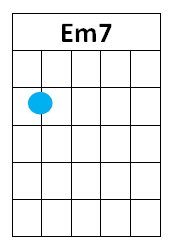 OMKVED3.                       C                 Am             GDet træ der vokser ved vandrige steder,              C                                Fvil bære rigelig frugt år for år.                            Dm                              E7Guds børn, der adlyder ham, vil få glæder                  Am7                                G7ja få et liv som for evigt består.OMKVEDOMKVÆD:C                   Dm7           Em7      Am7Lyt til Guds ord, få det kært!Dm7            F                G7Adlyd det - let eller svært.C                 Dm7       Em7               FGud vil belønne os gavmildt når viC              G7            Cadlyder det vi har lært.